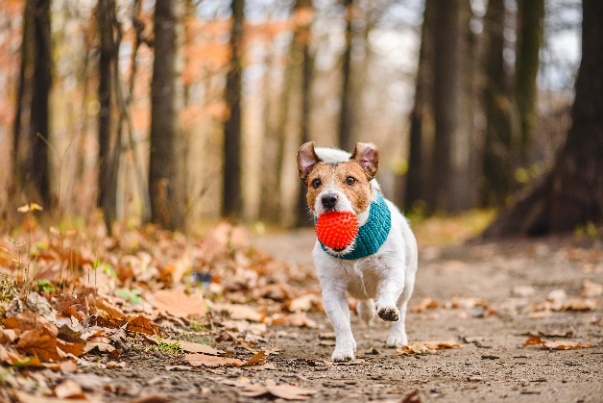 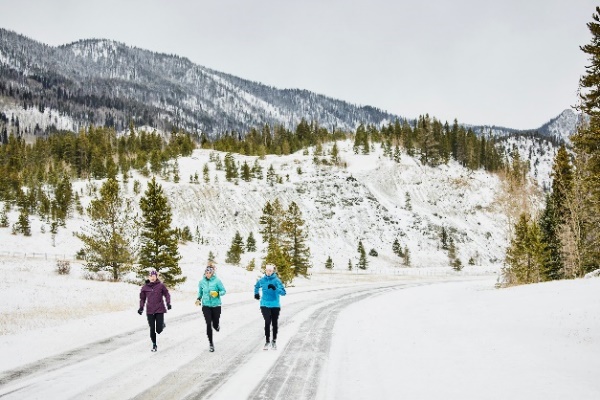 Training Details18 Week Training Program Training begins the week of Oct 9th (first few weeks schedule posted on front page of website) FIRST MEETING – Wed Oct 11th Session Finishes – Sun Feb 11th There will be 2 Training Groups BASED on MEETING times: morning and evening with all abilities welcomeevening meets Wed @ 5:30 pm and Sat @ 7:30 ammorning meets Wed @ 6:30 am and Sat @ 7:30 amTrain with other Boulder Strider Members at your goal pace in a non-intimidating atmosphereBoulder Striders’ Program RatesMAKE CHECKS PAYABLE TO: BOULDER STRIDERS OR CREDIT CARD...ADD $12 TO THE PROGRAM RATEOR Venmo…@Darren-DeReuckPlease Print & Mail Registration to: Boulder Striders, 4162 Saint Croix St, Boulder, CO 80301 OR Bring to Training from Oct 11th-14th2023-24 Fall/Winter Registration FormBy signing this Registration Form, I do not hold Colleen De Reuck, Boulder Striders or any of the Coaches liable for injury to myself during the 18-week training. One Form per Member…Photocopies are good.Signature: __________________________________________Early Bird Rates for ALL$375$350twice/week - 18 weeks of twice a week trainingonce/week – 18 weeks of once-a-week training(please make payment by October 14th)Regular Price (after Oct 15th)$400          $375twice/week - 18 weeks of twice a week trainingonce/week – 18 weeks of once-a-week trainingLast NameLast NameFirst NameFirst NameFirst NameAddressAddressCityCityStateStateStateZipZipDOBDOBEmailEmailDay PhoneDay PhoneEvening: Wed/Sat (5:30 pm/7:30 am )Evening: Wed/Sat (5:30 pm/7:30 am )Evening: Wed/Sat (5:30 pm/7:30 am )Evening: Wed/Sat (5:30 pm/7:30 am )Evening: Wed/Sat (5:30 pm/7:30 am )Morning: Wed/Sat (6:30 am/7:30 am )Morning: Wed/Sat (6:30 am/7:30 am )Morning: Wed/Sat (6:30 am/7:30 am )Morning: Wed/Sat (6:30 am/7:30 am )Morning: Wed/Sat (6:30 am/7:30 am )Morning: Wed/Sat (6:30 am/7:30 am )